Załącznik nr 4 do SWZNr sprawy RG.271.22.2022.ZPWykonawca:Nazwa: ……………………………………..Adres: ………………………………………..TABELA OCENY TECHNICZNEJDla postępowania pn.:Dostawa sprzętu komputerowego w ramach programu Granty  PPGR - Wsparcie dzieci i rodzin pegeerowskich w rozwoju cyfrowym -Granty PPGRCZĘŚĆ 1 – LaptopyUWAGA: Podane w tabeli wymagania należy traktować jako minimalne. Dopuszcza się składanie ofert na urządzenia lepsze, a przynajmniej równoważne pod każdym względem. Wykonawca powinien określić w opisie przedmiotu zamówienia – producenta urządzenia oraz nazwę oferowanego produktu i ewentualne inne cechy konieczne do jego jednoznacznego zidentyfikowania oraz wykazać, że oferowane przez niego urządzenia spełniają wymagania określone przez Zamawiającego poprzez dokładne opisanie oferowanych urządzeń w kolumnie nr 3 (Parametry oferowane przez Wykonawcę)Niniejszy formularz powinien zostać opatrzony kwalifikowanym podpisem elektronicznym, lub podpisem zaufanym(gov.pl) lub elektronicznym podpisem osobistym(edowód) LaptopyLaptopyLaptopyProducent: …………………………………………………………………………………………………………………………………………..oferowany Model: ………………………………………………………………………………………………………..Producent: …………………………………………………………………………………………………………………………………………..oferowany Model: ………………………………………………………………………………………………………..Producent: …………………………………………………………………………………………………………………………………………..oferowany Model: ………………………………………………………………………………………………………..KomponentMinimalne wymagane parametryPARAMETRY OFEROWNYE PRZEZ WYKONAWCĘZastosowanieKomputer przenośny, laptop wykorzystywany dla potrzeb aplikacji biurowych, aplikacji edukacyjnych, dostępu do Internetu oraz poczty elektronicznej.Matrycawielkość — w zakresie 15” — 15,6”rozdzielczość nominalna — min. 1920 na min. 1080 pikselipowłoka przeciwodblaskowa, matowa LED, jasność min. 250nits.Procesor /Wydajność obliczeniowaProcesor osiągający w teście PassMark CPU Mark wynik min. 5200 punktów (wynik zaproponowanego procesora musi znajdować się na stronie: www.cpubenchmark.net)Pamięć operacyjnaPojemność min. 8GBMaksymalna obsługiwana pojemność: min. 64GBWolne złącza pamięci: min. 2(nie dopuszcza się pamięci wlutowanych)Pamięć masowaDysk półprzewodnikowy (SSD) o pojemności min. 256 GB, zawierający RECOVERY umożliwiające odtworzenie systemu operacyjnego fabrycznie zainstalowanego na komputerze po awarii.Karta graficznaZintegrowana z procesorem z dynamicznie przydzielającą pamięć współdzieloną.MultimediaDwukanałowa karta dźwiękowa zintegrowana z płytą główną, zgodna z High Definition, wbudowane głośniki stereo o średniej mocy minimum 2x 2W, cyfrowy mikrofon z funkcją redukcji szumów i poprawy mowy wbudowany w obudowę matrycy. Kamera internetowa o rozdzielczości minimum HD, trwale zainstalowana w obudowie matrycy, dioda informująca użytkownika o aktywnej kamerze.Interfejsy / komunikacjaMinimum:2x USB  w tym min. 1 w standardzie 3.11x HDMI 1.41x złącze słuchawkowe i złącze mikrofonu1x zintegrowane z płytą główną, wbudowane w komputer złącze RJ-45 100/1000MbpsZłącze HDMI musi umożliwiać podłączenie i obsługę zewnętrznego wyświetlacza w rozdzielczości min. 3840x2160 przy min. 30Hz.Bateria i zasilanieBateria musi wytrzymać min. 180 minut na włączonym wyświetlaczu z jasnym tłem.Urządzenie musi posiadać zasilacz zewnętrzny dedykowany dla danego modelu urządzenia wyprodukowane przez producenta komputera lub na jego zlecenie.Zainstalowany system operacyjnyFabrycznie nowy, nieużywany, niepochodzący z recyklingu, z licencją na czas nieoznaczony, nienaruszający praw osób trzecich.Niedopuszczalne są wersje edukacyjne, sprzęt zostanie przekazany osobom fizycznym i nie trafi do placówek edukacyjnych.System operacyjny musi spełniać następujące wymagania poprzez wbudowane mechanizmy, bez użycia dodatkowych aplikacji:możliwość dokonywania bezpłatnych aktualizacji i poprawek w ramach wersji systemu operacyjnego poprzez Internet, mechanizmem udostępnianym przez producenta systemu z możliwością wyboru instalowanych poprawek oraz mechanizmem sprawdzającym, które z poprawek są potrzebne;możliwość dokonywania uaktualnień sterowników urządzeń przez Internet – witrynę producenta systemu;internetowa aktualizacja zapewniona w języku polskim;wbudowana zapora internetowa (firewall) dla ochrony połączeń internetowych;zintegrowana z systemem konsola do zarządzania ustawieniami zapory i regułami IP v4 i v6;zintegrowany z systemem moduł wyszukiwania informacji (plików różnego typu) dostępny z kilku poziomów: poziom menu, poziom otwartego okna systemu operacyjnego;system wyszukiwania oparty na konfigurowalnym przez użytkownika module indeksacji zasobów lokalnych.zintegrowane z systemem operacyjnym narzędzia zwalczające złośliwe oprogramowanie; aktualizacje dostępne u producenta nieodpłatnie bez ograniczeń czasowych;możliwość przystosowania stanowiska dla osób niepełnosprawnych (np. słabo widzących);wsparcie dla Java i .NET Framework 2.0, 3.0 i wyższych – możliwość uruchomienia aplikacji działających we wskazanych środowiskach;wsparcie dla JScript i VBScript – możliwość uruchamiania interpretera poleceń;możliwość łatwego uruchomienia i użytkowania platform do nauki zdalnej m.in. Microsoft Teams, Google Classroom, G Suite, Discord,obsługa ActiveX;możliwość przywracania plików systemowych;wsparcie dla architektury 64 bitowej;polska wersja językowa.BezpieczeństwoPłyta główna zawierająca układ TPM 2.0Procesor powinien wspierać TPM 2.0Możliwość ustawienia hasła dla BIOSGwarancja / Wsparcie techniczneMinimum 12 miesięczna gwarancja producentaKarta gwarancyjnaGwarancja świadczona w standardzie wysyłkowym (na koszt Wykonawcy, producenta lub autoryzowanego punktu serwisowego).Usunięcie awarii w ciągu 5 dni roboczych od otrzymania zgłoszenia (przyjmowanie zgłoszeń w dni robocze w godzinach 8.00  15.00 telefonicznie).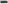 W przypadku braku możliwości naprawy w w/w terminie nastąpi podstawienie sprzętu zastępczego na czas naprawy o nie gorszych parametrach technicznych.Serwis urządzeń musi byś realizowany przez producenta lub autoryzowanego partnera serwisowego producenta – wymagane oświadczenie Wykonawcy potwierdzające, że serwis będzie realizowany przez Producenta lub autoryzowanego partnera serwisowego producenta (należy dołączyć do oferty).Serwis urządzeń musi być realizowany zgodnie z wymaganiami normy ISO 9001 – do oferty należy dołączyć dokument potwierdzający, że serwis urządzeń będzie realizowany zgodnie z tą normą.Dostęp do aktualnych sterowników zainstalowanych w komputerze przenośnym urządzeń, realizowany poprzez podanie identyfikatora klienta lub modelu komputera przenośnego lub numeru seryjnego komputera przenośnego, na dedykowanej przez producenta stronie internetowej – należy podać adres strony oraz sposób realizacji wymagania (opis uzyskania w/w informacji)Niezawodność / jakość wytwarzania, instrukcjePotwierdzona certyfikatamiCertyfikat ISO 9001 dla producenta sprzętuCertyfikat ISO 14001 dla producenta sprzętuDeklaracja zgodności CEInstrukcja w języku polskim